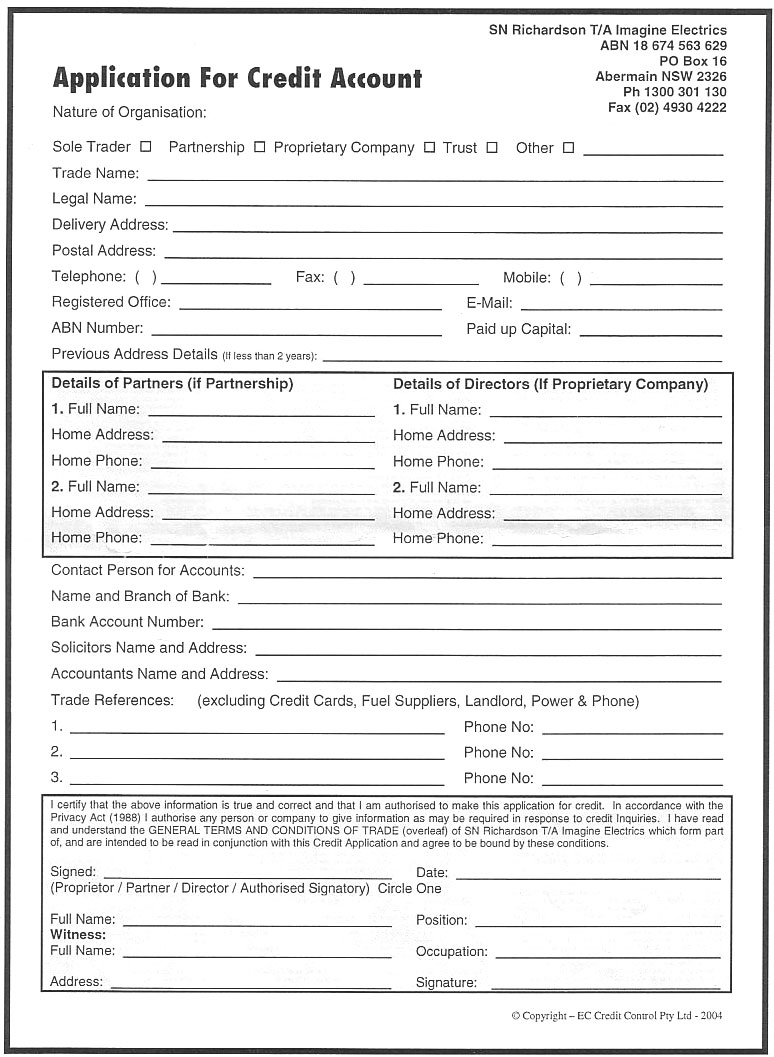 Application For Credit Account Nature of Organisation:SN Richardson T/A Imagine ElectricsABN 18 674 563 629PO Box 16 Abermain NSW 2326Ph 1300 301 130 Fax (02) 4930 4222Sole Trader Partnership Proprietary Company Trust Other Trade Name: Legal Name: Delivery Address: Postal Address: Telephone: ().Fax: ( )Mobile: () Registered Office:E-Mail: ABN Number:Paid up Capital: Previous Address Details (if less than 2 years): – Details of Partners (if Partnership)Details of Directors (If Proprietary Company) 1. Full Name:1. Full Name: Home Address:Home Address: Home Phone:Home Phone: 2. Full Name:2. Full Name: Home Address:Home Address: Home Phone:Home Phone:Contact Person for Accounts: Name and Branch of Bank: Bank Account Number: Solicitors Name and Address: Accountants Name and Address: Trade References: (excluding Credit Cards, Fuel Suppliers, Landlord, Power & Phone)Phone No: Phone No: Phone No:I certify that the above information is true and correct and that I am authorised to make this application for credit. In accordance with the Privacy Act (1988) I authorise any person or company to give information as may be required in response to credit Inquiries. I have read and understand the GENERAL TERMS AND CONDITIONS OF TRADE (overleaf) of SN Richardson T/A Imagine Electrics which form part of, and are intended to be read in conjunction with this Credit Application and agree to be bound by these conditions.Signed:Date: (Proprietor / Partner / Director / Authorised Signatory) Circle OnePosition:Full Name: Witness: Full Name:Occupation: Signature:Address:Copyright -- EC Credit Control Pty Ltd - 2004